         Натискаєте кнопку “Записатися до лікаря онлайн”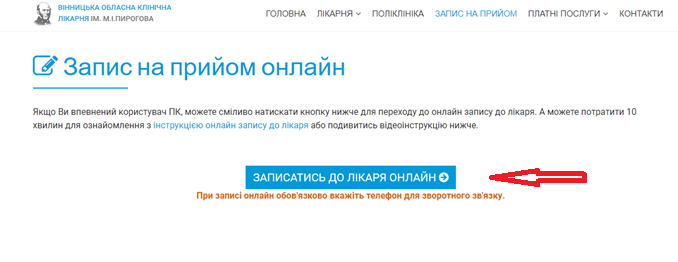        Натискаєте кнопку “Лікарі”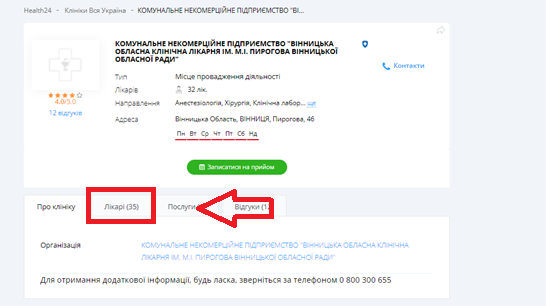    Обираєте Лікаря, натискаєте кнопку “Записатися на прийом”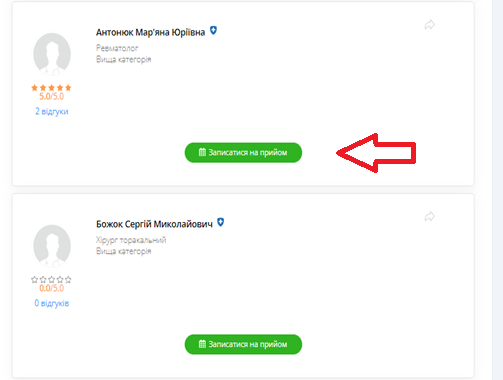 Обираєте потрібну дату та час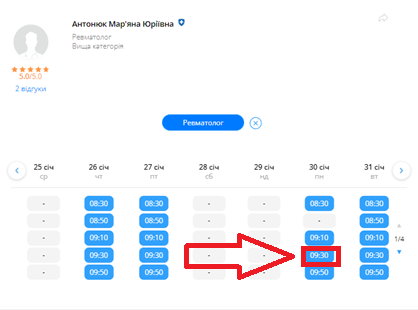 Вводите номер телефону та натискаєте кнопку “Продовжити”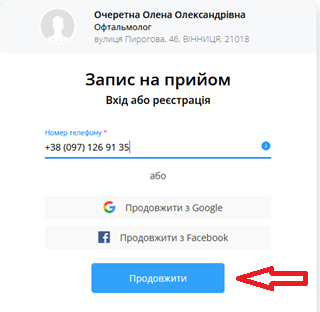 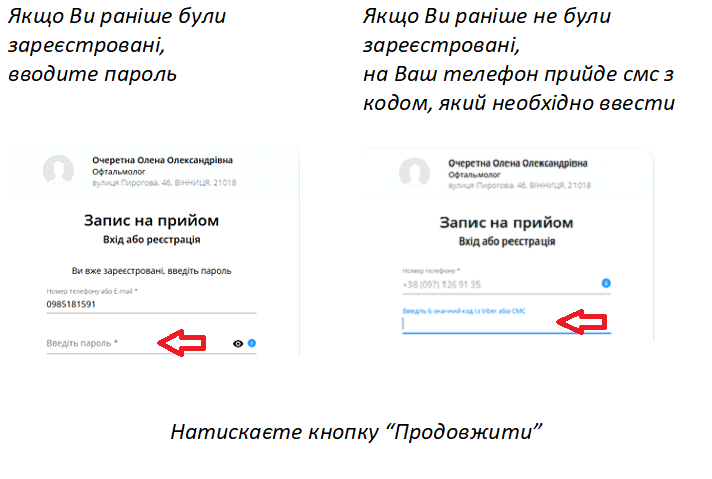 Заповнюєте поля: ПІБ, стать, дата народження та натискаєте кнопку “Записатися”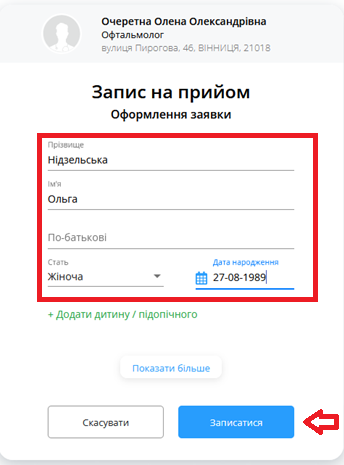 Отримуєте підтвердження свого запису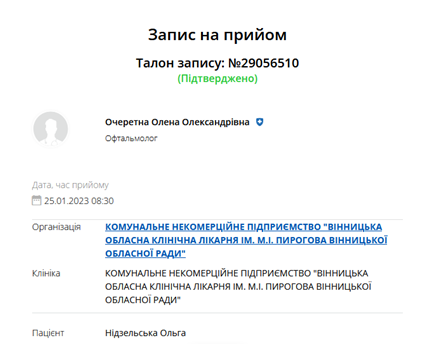 